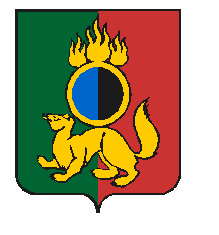 АДМИНИСТРАЦИЯ ГОРОДСКОГО ОКРУГА ПЕРВОУРАЛЬСКПОСТАНОВЛЕНИЕг. ПервоуральскВ соответствии со статьей 37 Федерального закона от 29 декабря 2012 года                     № 273-ФЗ «Об образовании в Российской Федерации», статьями 22, 33-1 Закона Свердловской области от 15 июля 2013 года № 78-ОЗ «Об образовании в Свердловской области», Постановлением Правительства Свердловской области от 05 марта 2014 года              № 146-ПП «Об обеспечении питанием обучающихся по очной форме обучения                           в государственных общеобразовательных организациях Свердловской области, муниципальных общеобразовательных организациях, расположенных на территории Свердловской области, обособленных структурных подразделениях государственных общеобразовательных организаций Свердловской области и частных общеобразовательных организациях по имеющим государственную аккредитацию основным общеобразовательным программам, расположенным на территории Свердловской области», статьей 2 Закона Свердловской области от 20 ноября 2009 года  № 100-ОЗ «О социальной поддержке многодетных семей в Свердловской области»,                   в целях укрепления здоровья и профилактики хронических заболеваний детей, обеспечения полноценным питанием учащихся, Администрация городского округа ПервоуральскПОСТАНОВЛЯЕТ:1. Утвердить нормативы финансовых затрат в пределах субсидии, выделенной муниципальному образованию городской округ Первоуральск из областного бюджета, и денежных средств местного бюджета на обеспечение питанием учащихся по очной форме обучения в муниципальных общеобразовательных организациях:1) на обеспечение одноразового бесплатного питания (завтрака или обеда):учащимся по очной форме обучения, получающим начальное общее образование в муниципальных общеобразовательных организациях городского округа Первоуральск, по среднемесячной стоимости:- с третьей четверти 2019/2020 учебного года - 51 рубль на одного учащегося в день                               (46 рублей 50 копеек за счет средств областного бюджета, 4 рубля 50 копеек за счет средств местного бюджета);- 2020/2021 учебный год -  53 рубля на одного учащегося в день (48 рублей 50 копеек за счет средств областного бюджета, 4 рубля 50 копеек за счет средств местного бюджета);- 2021/2022 учебный год – 55 рублей на одного учащегося в день (50 рублей 50 копеек за счет средств областного бюджета, 4 рубля 50 копеек за счет средств местного бюджета).учащимся по очной форме обучения, получающим основное общее и среднее общее образование, в муниципальных общеобразовательных организациях городского округа Первоуральск, по среднемесячной стоимости:- с третьей четверти 2019/2020 учебного года - 62 рубля на одного учащегося в день за счет средств областного бюджета;- 2020/2021 учебный год - 64 рубля на одного учащегося в день за счет средств областного бюджета;- 2021/2022 учебный год - 67 рублей на одного учащегося в день за счет средств областного бюджета, если они являются:а) детьми-сиротами, детьми, оставшимися без попечения родителей, лицами из числа детей-сирот и детей, оставшихся без попечения родителей;б) детьми из семей, имеющих среднедушевой доход ниже величины прожиточного минимума, установленного в Свердловской области;в) детьми из многодетных семей;2) на обеспечение бесплатного двухразового питания (завтрака и обеда) учащимся с ограниченными возможностями здоровья, в том числе детям-инвалидам, по среднемесячной стоимости:- с третьей четверти 2019/2020 учебного года - 90 рублей на одного учащегося в день за счет средств областного бюджета;- 2020/2021 учебный год - 94 рубля на одного учащегося в день за счет средств областного бюджета;- 2021/2022 учебный год - 98 рублей на одного учащегося в день за счет средств областного бюджета. 2. Руководителям муниципальных общеобразовательных организаций городского округа Первоуральск:1) организовать питание учащихся в соответствии с требованиями                        СанПиН 2.4.5.2409-08, утвержденных постановлением Главного государственного санитарного врача Российской Федерации от 23 июля 2008 года № 45;2) обеспечить сбор персональных данных с родителей (законных представителей) учащихся, указанных в пункте 1 настоящего постановления, и согласий на обработку персональных данных для внесения мер социальной защиты (поддержки) в                         Единую государственную информационную систему социального обеспечения;3) получать и использовать информацию о предоставленных мерах социальной защиты (поддержки) родителям (законным представителям) учащихся из Единой государственной информационной системы социального обеспечения;4) обеспечить предоставление объективных данных об учащихся, указанных в пункте 1 настоящего постановления;5) расходы на питание осуществлять исходя из фактического посещения учащимися образовательной организации;6) осуществлять учет средств на организацию питания.3. Настоящее постановление вступает в силу 01 сентября 2019 года.4. Опубликовать настоящее постановление в газете «Вечерний Первоуральск» и разместить на сайте городского округа Первоуральск.5. Контроль за исполнением настоящего постановления оставляю за собой.Глава городского округа Первоуральск				 	                 И.В. Кабец26.08.2019№1367Об обеспечении  питанием учащихся                 по очной форме обучения в муниципальных общеобразовательных организациях городского округа Первоуральск                          с третьей четверти 2019 /2020 учебного года по 2021/2022  учебный год